Publicado en Madrid el 31/10/2018 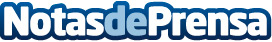 Anticiparse a las necesidades del cliente, la apuesta diferencial del Customer ExperienceLa transparencia, el rigor y la generación de valor son los referentes que deben guiar a las marcas para impulsar la experiencia de cliente en un contexto en el que la anticipación de las necesidades del consumidor continúa siendo una barrera que romper
Datos de contacto:Patricia Hidalgo913022860Nota de prensa publicada en: https://www.notasdeprensa.es/anticiparse-a-las-necesidades-del-cliente-la_1 Categorias: Nacional Telecomunicaciones Emprendedores Recursos humanos Innovación Tecnológica http://www.notasdeprensa.es